          РЕШЕНИЕ	         КАРАР«22» марта  2017 г                        c. Старый Куклюк	      №_62 О внесении изменений в решение Совета Старокуклюкского сельского поселения Елабужского муниципального района от 30.04.2012 года № 41/1 «Об утверждении Положения о порядке организации и проведения публичных слушаний в муниципальном образовании Старокуклюкское сельское поселение Елабужского муниципального района»В целях приведения в соответствие с действующим законодательством, Совет Старокуклюкского сельского поселения Елабужского муниципального районаРЕШИЛ:1. Внести следующие изменения в Положение о порядке организации и проведения публичных слушаний в муниципальном образовании Старокуклюкского сельское поселение Елабужского муниципального района, утвержденное решением Совета Старокуклюкского сельского поселения Елабужского муниципального района от 30.04.2012 года № 41/1:Пункт 1.4. раздела 1 изложить в следующей редакции:«1.4. На публичные слушания выносятся:1) проект устава муниципального образования, а также проект муниципального нормативного правового акта о внесении изменений и дополнений в данный устав, кроме случаев, когда в устав муниципального образования вносятся изменения в форме точного воспроизведения положений Конституции Российской Федерации, федеральных законов, конституции (устава) или законов субъекта Российской Федерации в целях приведения данного устава в соответствие с этими нормативными правовыми актами;2) проект местного бюджета и отчет о его исполнении;3) проекты планов и программ развития Поселения, проекты правил землепользования и застройки, проекты планировки территорий и проекты межевания территорий, за исключением случаев, предусмотренных Градостроительным кодексом Российской Федерации, проекты правил благоустройства территорий, а также вопросы предоставления разрешений на условно разрешенный вид использования земельных участков и объектов капитального строительства, вопросы отклонения от предельных параметров разрешенного строительства, реконструкции объектов капитального строительства, вопросы изменения одного вида разрешенного использования земельных участков и объектов капитального строительства на другой вид такого использования при отсутствии утвержденных правил землепользования и застройки;4) вопросы о преобразовании Поселения, за исключением случаев, если в соответствии со статьей 13 Федерального закона  от 06.10.2003 №131-ФЗ"Об общих принципах организации местного самоуправления в Российской Федерации" для преобразования Поселения требуется получение согласия населения Поселения, выраженного путем голосования либо на сходах граждан».2. Настоящее решение подлежит обнародованию.3. Настоящее решение вступает в силу со дня его обнародования.               Глава                                        А.Б.Бахметов                                                                                                     СОВЕТ СТАРОКУКЛЮКСКОГО СЕЛЬСКОГО ПОСЕЛЕНИЯ ЕЛАБУЖСКОГО МУНИЦИПАЛЬНОГО РАЙОНА   РЕСПУБЛИКА ТАТАРСТАН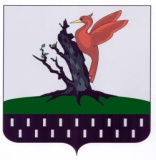 ТАТАРСТАН РЕСПУБЛИКАСЫАЛАБУГА МУНИЦИПАЛЬРАЙОНЫ  МКО «ИСКЕ КУКЛЕК АВЫЛ      ЖИРЛЕГЕ СОВЕТЫ» 